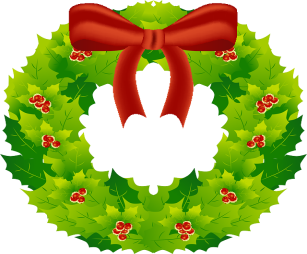 RTBU HOLIDAY PARK - CHRISTMAS BALLOT NOMINATION FORM(Saturday, 22nd December 2018 – Saturday, 26th January 2019)Ballot Closes by noon, Friday, 27th September 2018NAME: ____________________________________________________________________ADDRESS: _____________________________________________________________________________________________________________________________________________MOBILE NUMBER: _______________________ MEMBERSHIP NUMBER: _______________EMAIL: _____________________________________________________________________DATE REQUESTED: (in order of preference)_________________________________________________________________________________________________________________________________________________________________________________________________________________________________NUMBER OF ADULTS IN CABIN: _________________________________NUMBER OF CHILDREN IN CABIN (under 18): _____________________Please Note: Booking for Christmas holidays are minimum 1 Week to a maximum of 2 Weeks (Book In: Saturday, 2pm and Book Out: Saturday, 10am)Email:  nswho@rtbu-nsw.asn.auMailing Address:  RTBU, Level 4, 321 Pitt Street, Sydney, NSW 2000